LOUDOUN COUNTY DEPARTMENT OF GENERAL SERVICES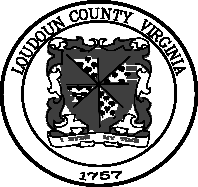 SOLID WASTE REDUCTION & RECYCLING REPORTCalendar Year 2017Company/Business Name:  	Address:   	Contact Name:Telephone:		Fax:Email:Type of Business (Please check all that apply)Manufacturing	Government	Transportation	RetailFood Service	Professional Services	Other   	If you are reporting for more than one Business Location in Loudoun County, please provide addresses for all the locations in Loudoun County (attach extra pages as necessary):  BUSINESS NAME	ADDRESS	CITY	STATE    ZIP CODE 	CERTIFICATION STATEMENTI certify that, to the best of my knowledge, the information contained in this report is accurate. If requested, supporting documentation will be made available to the Department of General Services.Printed Name of Authorized Representative	TitleSignature of Authorized Representative	DateSOLID WASTE REDUCTION & RECYCLING REPORT CALENDAR YEAR 2017Identify the materials collected for RECYCLING that were generated in Loudoun County onlyBusiness Name:  	Batteries includes as alkaline, lead-acid, automobile, lithium, nickel cadmium (rechargeable), silver oxide (wrist watches/hearing aids), etc.Textiles includes carpet, curtains, drapes, fabric, blankets, shoes, towels, etc.Commingled includes plastic bottles, metal cans, glass bottles, paper, cardboard Construction and Demolition Waste includes brick, concrete, glass, lumber, metal, paving material, pipes, sheetrock, wire, rebar, etc.Debris Waste includes brush, stumps, and wood (excluding land clearing material commercially harvested) excludes rock or stone.Electronics includes computers, computer monitors, televisions, audio / visual equipment, office electronics, consumer electronics, etc.Glass includes plate, window, windshield, etc, or bottles and jars if collected separately from other materials.Metal includes aluminum, ferrous and non-ferrous metals, lead, scrap metal, steel, appliances, etc, or cans if collected separately from other materials.Paper includes recyclable white, colored, and other paper such as cardboard, catalogs, junk mail, magazines, newspapers, paperboard, books, etc.Plastic includes bags, films, packaging, straps, shrink wrap, drums etc, or bottles and jars if collected separately from other materials.Oil, Oil Filters, and Antifreeze includes your commercial vehicles or if you are a recycling service provider.Yard Waste includes grass and leaves, and brush. Other includes ink cartridges, pallets, restaurant grease, construction and demolition waste, debris waste, etc.RECYCLABLE MATERIAL(report in TONS1 ton =2,000 lbs.)Measured (M) or Estimated (E)Measured (M) or Estimated (E)TONS OF MATERIALTONS OF MATERIALNAME OF COLLECTOR (INDICATE IF SELF)NAME & LOCATION OFRECYCLING FACILITYRECYCLABLE MATERIAL(report in TONS1 ton =2,000 lbs.)Measured (M) or Estimated (E)Measured (M) or Estimated (E)YOUR BUSINESS TRANSPORTS OR HAULSCOLLECTED BY A RECYCLING SERVICENAME OF COLLECTOR (INDICATE IF SELF)NAME & LOCATION OFRECYCLING FACILITYRECYCLABLE MATERIAL(report in TONS1 ton =2,000 lbs.)MEYOUR BUSINESS TRANSPORTS OR HAULSCOLLECTED BY A RECYCLING SERVICENAME OF COLLECTOR (INDICATE IF SELF)NAME & LOCATION OFRECYCLING FACILITYPaper MetalPlasticGlassCommingled Yard WasteWaste WoodTextilesTiresUsed Motor OilUsed Oil FiltersUsed AntifreezeBatteriesElectronicsOther (specify)Other (specify)TOTAL TONS COLLECTEDTOTAL TONS COLLECTEDTOTAL TONS COLLECTED